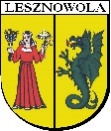 Rada Gminy LesznowolaBRG – 0008.XIII.2019OGŁOSZENIE                  Na    podstawie    art.   20  ust.  2  ustawy   z    dnia   08    marca     1990r.,  o   samorządzie  gminnym (t. j. Dz. U. z 2019r.  poz. 506),  zwołuję  XIII  Sesję     Rady      Gminy     Lesznowola   w     dniu    09 sierpnia     2019r.    ( piątek)   o  godz. 09.00.  Sesja   odbędzie   się   w    sali    konferencyjnej  Urzędu  Gminy  Lesznowola (pok. 113).Proponuje się następujący porządek posiedzenia : Otwarcie obrad XIII Sesji Rady Gminy Lesznowola. Przyjęcie porządku obrad i stwierdzenie quorum.Odczytanie  postanowienia   Komisarza  Wyborczego  Nr  1074/2019  z  dnia 29  lipca 2019 roku.Złożenie ślubowania przez nowo wybranych Radnych.Przyjęcie  Sprawozdania  Wójta  Gminy   za   okres od 28 czerwca  2019r. do 31 lipca 2019r. Informacji Przewodniczącej  Rady  Gminy  Lesznowola  o  działaniach podejmowanych  w okresie między sesjami.7. Rozpatrzenie projektów uchwał Rady Gminy Lesznowola w sprawie :     a)  uzupełnienia  składu osobowego  Komisji  Polityki Rolnej i  Urbanistyki   Rady   Gminy          Lesznowola,uzupełnienia składu osobowego Komisji Polityki Gospodarczej Rady Gminy Lesznowola,    c)   zmiany uchwały budżetowej Gminy Lesznowola na 2019r.,    d)   zmiany  Wieloletniej  Prognozy  Finansowej  Gminy  Lesznowola  na  lata  2019  –  2033,    e)   zmiany   uchwały  Nr  659/XLVI/2018   Rady  Gminy  Lesznowola  z  dnia  11 lipca          2108r. w sprawie udzielenia pomocy rzeczowej Samorządowi Województwa           Mazowieckiego w roku 2019,    f)   przystąpienia  do  sporządzenia  miejscowego  planu  zagospodarowania  przestrzennego          gminy Lesznowola dla części obrębu Lesznowola,    g)   uchylenia  uchwały  Nr  124/XII/2019   Rady  Gminy  Lesznowola  z dnia 11 lipca 2019r.           w  sprawie  uchwalenia  miejscowego  planu  zagospodarowania  przestrzennego   gminy           Lesznowola dla części obrębu Zakłady Zamienie,    h)   uchwalenia   miejscowego   planu  zagospodarowania  przestrzennego gminy Lesznowola           dla części obrębu Zakłady Zamienie,    i)   uchwalenia    zmiany   miejscowego   planu   zagospodarowania   przestrzennego   gminy          Lesznowola dla części obrębu Lesznowola i części obrębu Kolonia Lesznowola,          zatwierdzonego uchwałą Nr 672/XLVII/2018 Rady Gminy Lesznowola  z dnia 9 sierpnia          2018r.,    j)  wyrażenia   zgody  na   sprzedaż  w  trybie  bezprzetargowym  lokalu mieszkalnego wraz          z  pomieszczeniem  przynależnym  i  udziałem  w  nieruchomości gruntowej, położonego         w  budynku  komunalnym  w  Łazach,  Aleja  Krakowska 182 oraz udzielenia bonifikaty,    k) wyrażenia  zgody  na  sprzedaż  w  trybie  bezprzetargowym  lokalu  mieszkalnego  wraz          z  pomieszczeniem  przynależnym  i udziałem  w nieruchomości gruntowej, położonego         w  budynku  komunalnym  w  Łazach,  Aleja Krakowska 182 oraz udzielenia bonifikaty. 8.  Stanowisko Rady Gminy Lesznowola dotyczące ustawy o wspieraniu rozwoju usług i sieci      telekomunikacyjnych oraz niektórych innych ustaw. 9. Przyjęcie Protokołu Nr XI/R/2019  z dnia  27 czerwca 2019 roku.10. Przyjęcie Protokołu Nr XII/R/2019 z dnia 11 lipca 2019 roku.11. Sprawy różne.12. Zamknięcie XIII Sesji Rady Gminy Lesznowola.                                                                                                                    Przewodnicząca                                                                                                             Rady Gminy Lesznowola                                                                                                                  Bożenna Korlak